Imię i nazwisko: …………………………………………………..…………………………………………………………………………………………………………………..Stopień/ tytuł naukowy: …...………...……………………...…..Jednostka/ instytucja: ……………….………...………………..………………………………………………………………………..Adres e-mail: …..……………...………………....………………..Telefon ………....………………………………....………………..Dane do fakturynazwa i adres instytucji: …………………………………..........…………………………………………………………………………………………………………………..NIP: …………………………..……………...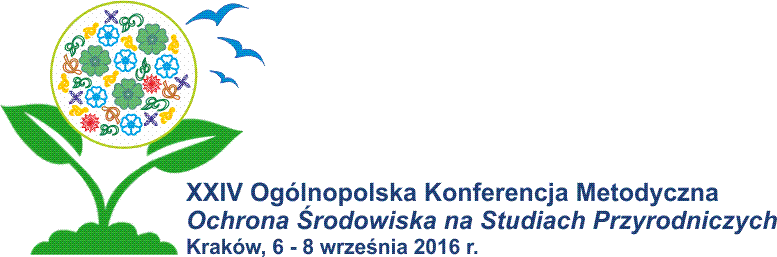 Formularz Zgłoszeniowydo odesłania na adres: ujmetkonfos@chemia.uj.edu.plprzed 31 maja 2016 r.[   ]  udział w konferencji bez referatu[   ]  komunikat w formie posteru (format A1 lub B1) [   ]  komunikat ustny Tytuł komunikatu: ……….....………...……………………...…..………………………………………………………………………..………………………………………………………………………..Autorzy: ………...……………...………………....………………..………………………………………………………………………..………………………………………………………………………..[   ]  deklaruję chęć zwiedzenia Muzeum UJ Collegium Maius 
       w dniu 6. 9. 2016 r. (przed rozpoczęciem obrad). [   ]  deklaruję chęć udziału w wycieczce w dniu 8. 9. 2016 r. [   ]  proszę o rezerwację pokoju w Domu Gościnnym UJ